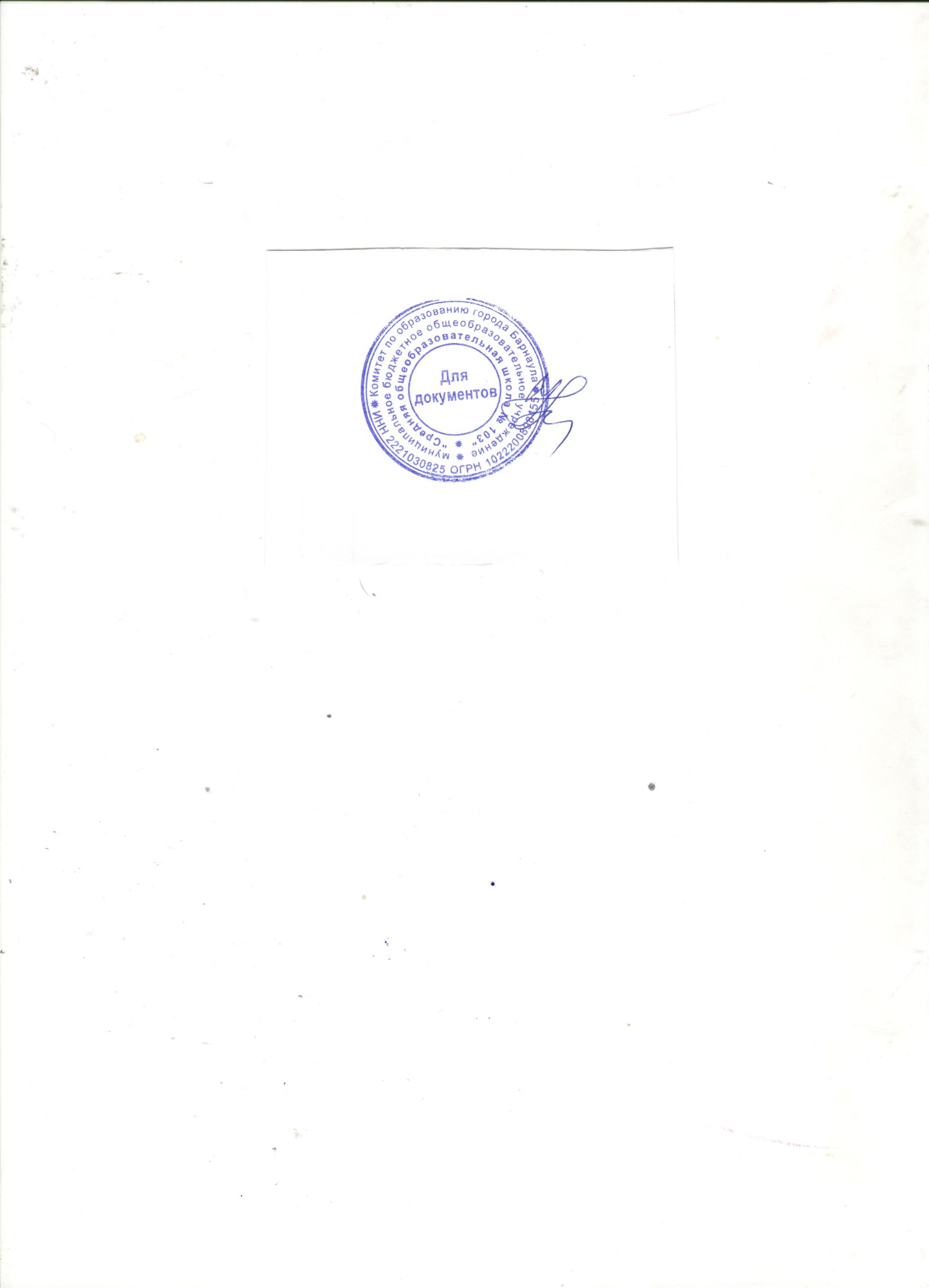 «Утверждаю»___________Директор МБОУ «СОШ № 103»Копылова Г.М.ГРАФИК консультаций по подготовке к государственной  итоговой  аттестации учащихся 11 класса МБОУ «СОШ № 103»  2022/2023 уч. годУчебный предмет, учительПонедельникВторникСредаЧетвергПятницаСубботаМатематика (Зауэр Е.А.)14.00 – 14.40Кабинет 1.24Русский язык (Бяхова Е.Н.)13.10 – 13.50Кабинет 1.17Литература  (Бяхова Е.Н.)14.00 – 14.40Кабинет 1.17История(Бекренев Н.М.)14.00 – 14.40Кабинет 1.12Обществознание(Бекренев Н.М.)13.10 – 13.50Кабинет 1.12Информатика и ИКТ(Герман М.А.)14.00 – 14.40Кабинет 1.19Физика(Мамедова А.С.)13.10 – 13.50Кабинет 2.21Биология(Лоскутова Н.А.)13.10 – 13.50Кабинет 2.17Химия(Копылова Г.М.)14.00 – 14.40Кабинет 2.17Английский язык (Белых О.П.)13.10 – 13.50Кабинет 1.20